25 февраля 2021 в рамках проведения школьного IQ фестиваля NAUKA +,  среди учащихся 5 – 6  классов состоялась интеллектуальная игра «Думай, класс». 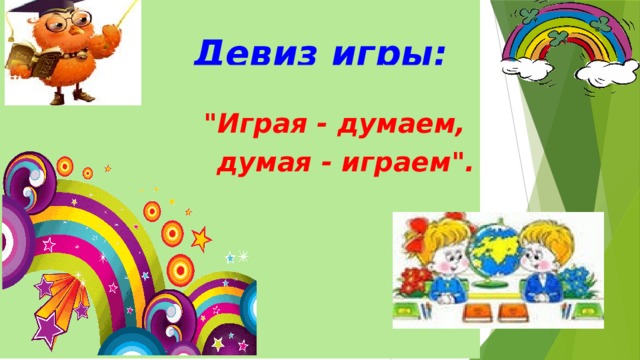 Интеллектуальная игра — это вид игры, основывающийся на применении игроками своего интеллекта или эрудиции. Как правило, в таких играх от участников требуется отвечать на вопросы из различных сфер жизни. Целью интеллектуальных игр является развитие познавательного интереса к различным разделам науки, выявить самого эрудированного ученика, привить интерес к изучению художественной, научно-познавательной литературы, поддерживать эмоциональный настрой и положительную мотивацию к обучению. Данное мероприятие провела  учитель истории  Шафиева Алена Игоревна,  в котором   все ученики  класса смогли активно поучаствовать.  Вопросы касались правил дорожного движения, здорового образа жизни и многих наук. Капитаном команды ребята выбрали Кузнецова Богдана, который  быстро и чётко формулировал  ответы учащихся, прислушивалась к мнению одноклассников.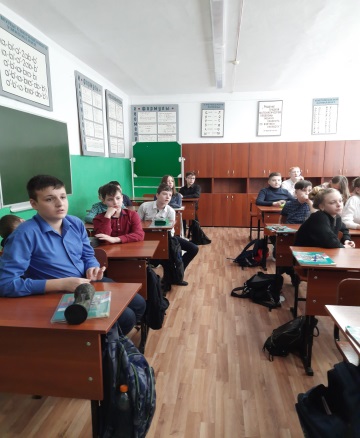 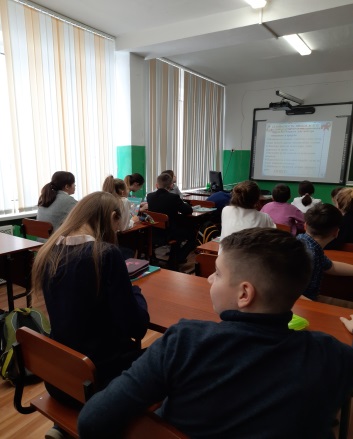 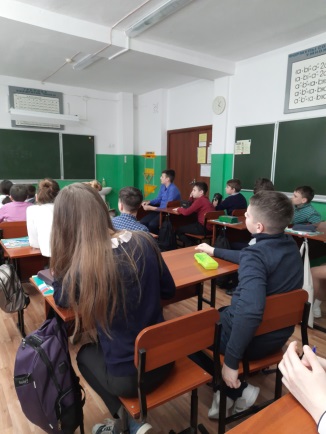 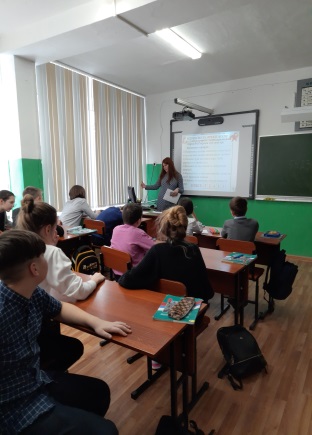 По итогам игры наш класс занял 3 место!!!